MEMPELAJARI PERBANDINGAN SUKROSA DENGAN GLUKOSA DAN LAMA PENGERINGAN TERHADAP KARAKTERISTIK FRUIT LEATHER STROBERI(Fragaria chiloensis L. var. earlibrite)TUGAS AKHIRDiajukan Untuk Memenuhi Syarat Sidang Sarjana Teknik Jurusan Teknologi PanganOleh :Evi Ramdhani Nuzulqi06.3020059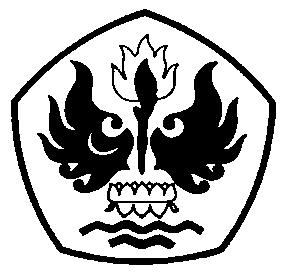 JURUSAN TEKNOLOGI PANGANFAKULTAS TEKNOLOGI INDUSTRIUNIVERSITAS PASUNDANBANDUNG2013